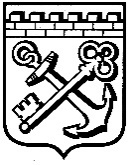 КОМИТЕТ ГРАДОСТРОИТЕЛЬНОЙ ПОЛИТИКИЛЕНИНГРАДСКОЙ ОБЛАСТИПРИКАЗот _________________  № _____Об отмене приказа Комитета градостроительной политики Ленинградской области от 07 июля 2021 года № 87 «Об утверждении проекта планировки территории и проекта межевания территории, предусматривающих размещение линейных объектов  газохимического комплекса в составе объекта «Комплекс переработки этансодержащего газа» в Кингисеппском муниципальном районе Ленинградской области»В связи с выявленной технической ошибкой, на основании пункта 3.2.2 Порядка утверждения документации по планировке территории для размещения объектов, указанных в частях 4, 4.1, 5, 5.1 и 5.2 статьи 45 Градостроительного кодекса Российской Федерации, внесения изменений в такую документацию, отмены такой документации или ее отдельных частей, признания отдельных частей такой документации не подлежащими применению, утвержденного приказом Комитета градостроительной политики Ленинградской области от 24.05.2021 № 52, приказываю:Отменить приказ Комитета градостроительной политики Ленинградской области от 07 июля 2021 года № 87 «Об утверждении проекта планировки территории и проекта межевания территории, предусматривающих размещение линейных объектов  газохимического комплекса в составе объекта «Комплекс переработки этансодержащего газа» в Кингисеппском муниципальном районе Ленинградской области».Копию настоящего приказа направить главе муниципального образования «Усть-Лужское сельское поселение» Кингисеппского муниципального района Ленинградской области, главе муниципального образования  «Куземкинское сельское поселение» Кингисеппского муниципального района Ленинградской области, главе муниципального образованя  «Большелуцкое сельское поселение» Кингисеппского муниципального района Ленинградской области, в администрацию муниципального образования «Кингисеппский муниципальный район» Ленинградской области, а также разместить на официальном сайте Комитета градостроительной политики Ленинградской области в сети «Интернет».Председатель комитета                                                                         И.Я. Кулаков